Neutralisation of acids and salt production: Worksheet 4.6.1Making sodium chlorideThe apparatus shown below can be used to prepare sodium chloride crystals.Label the burette, measuring cylinder, conical flask, evaporating basin and crystallising dish.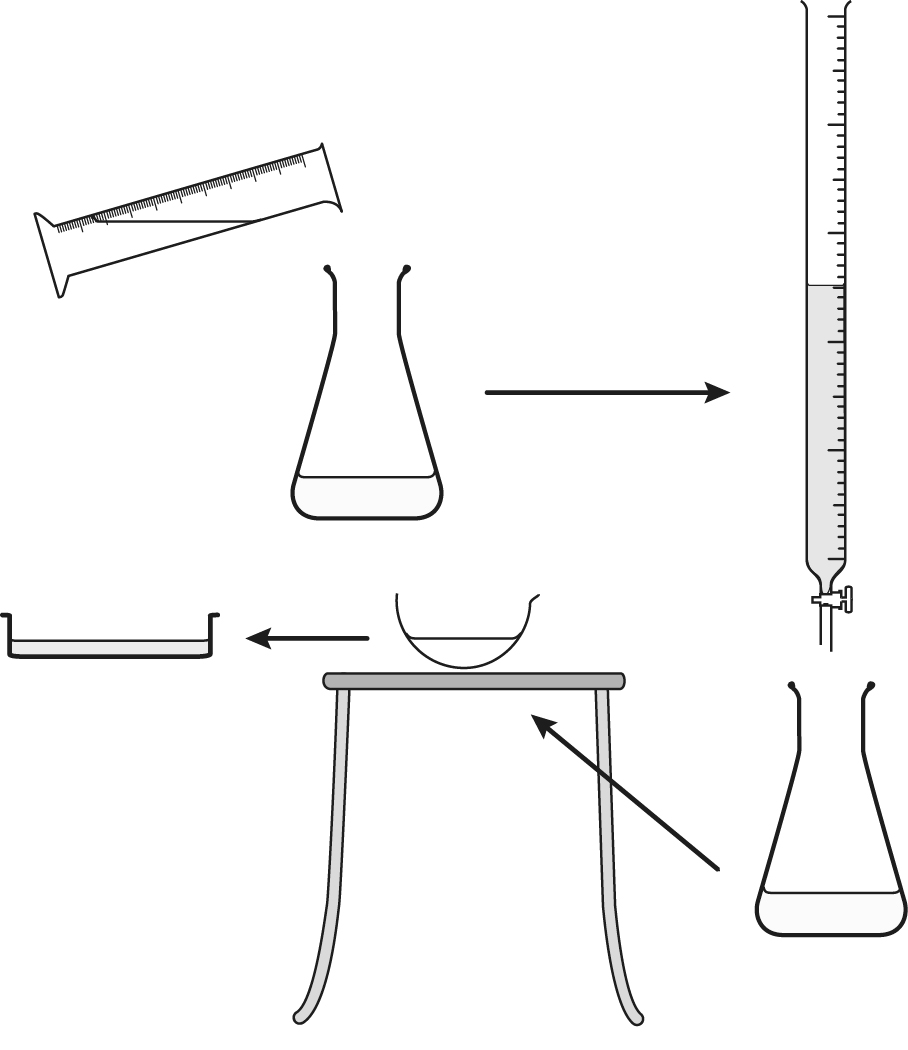 Label the sodium hydroxide solution, hydrochloric acid and neutral salt solution.Explain how you would know when the sodium hydroxide has been neutralised.Explain why two equal volumes of sodium hydroxide need to be neutralised – one with indicator in it and one without indicator.